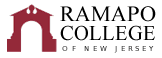 
Theater: Acting*Recommended Four-Year Plan (Fall 2022)
This recommended four-year plan is designed to provide a blueprint for students to complete their degrees within four years. These plans are the recommended sequences of courses. Students must meet with their Major Advisor to develop a more individualized plan to complete their degree.  This plan assumes that no developmental courses are required.  If developmental courses are needed, students may have additional requirements to fulfill which are not listed in the plan and degree completion may take longer. Three writing intensive courses are required in the major and/or school core (examples are marked by WI designation in the plan below). Consult with your advisor for specific details.NOTE: This recommended Four-Year Plan is applicable to students admitted into the major during the 2022-2023 academic year.Total Credits Required: 128 creditsGPA: 2.0
*Requires two Running Crews (THEA 021 and THEA 022) any semesterSchool of Contemporary ArtsFirst YearFirst YearFirst YearFirst YearFirst YearFirst YearFall SemesterHRSSpring SemesterHRSGen Ed: (FYS) First Year Seminar4Gen Ed: (HP) Historical Perspectives4Gen Ed: (CRWT) Critical Reading and Writing 1024Gen Ed: (QR) Quantitative Reasoning4Gen Ed: (SSI) Social Science Inquiry4THEA 303-Intermediate Acting 4Major: THEA 220-Introduction to Acting OR THEA 221-Basic Acting 4THEA 260-Voice & Movement4Career Pathways: PATH CA1 – Career Pathways Module 1Degree
Rqmt.Total:16Total:16Second YearSecond YearSecond YearSecond YearSecond YearSecond YearFall SemesterHRSSpring SemesterHRSGen Ed: (AIID 201) Studies in Arts and Humanities4THEA 233-Development of Modern Theater - WI
4THEA 312-Auditioning4Gen Ed: (GA) Global Awareness4THEA 232-History of Theater4Gen Ed: (CC) Culture and Creativity (SSS) Systems, Sustainability and Society OR (VE) Values and Ethics (Must be outside of CA)4THEA 120-Theater Practicum4THEA 315-Clowning and Comedy4Career Pathways: PATH CA2 – Career Pathways Module 2Degree
Rqmt.Career Pathways: PATH CA3 – Career Pathways Module 3Degree
Rqmt.Total:16Total:16Third YearThird YearThird YearThird YearThird YearThird YearFall SemesterHRSSpring SemesterHRSGen Ed: (SR) Scientific Reasoning4School Core: CA Interdisciplinary Upper Level Course WI4THEA 239-Basic Directing4THEA 130-Stage Makeup or Design Tech Elective4THEA 427-Scene Studies or Elective4THEA 427-Scene Studies or Elective4Gen Ed: (CC) Culture and Creativity (SSS) Systems, Sustainability and Society OR (VE) Values and Ethics 4Elective4Total:16Total:16Fourth YearFourth YearFourth YearFourth YearFourth YearFourth YearFall SemesterHRSSpring SemesterHRSCNTP 388-Co-Op/Internship or THEA 435-Advanced Theater Projects4THEA 460-Contemporary Theater and Theory - WI4Elective4Elective4Elective4Elective4THEA 326-Advanced Acting or Elective4THEA 326-Advanced Acting or Elective4Total:16Total:16